Publicado en España el 16/12/2022 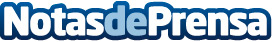 Reparación de tejados: toda la información y los detalles por TODO CUBIERTAS FERNANDEZEl tejado es uno de los aspectos más importantes de una casa, sea cual sea su tamaño. El tejado es, en el imaginario común, la parte de una casa que proporciona protección y cobijo absolutosDatos de contacto:TODO CUBIERTAS FERNANDEZReparación de tejados: toda la información y los detalles674 59 00 08Nota de prensa publicada en: https://www.notasdeprensa.es/reparacion-de-tejados-toda-la-informacion-y Categorias: Servicios Técnicos Hogar Construcción y Materiales http://www.notasdeprensa.es